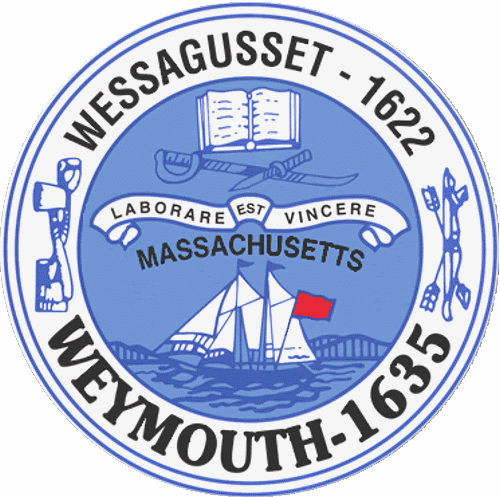 AGENDAOrdinance Committee MeetingFebruary 1, 20166:15 PMCouncil Chambers-Town HallOrdinance Committee   6:15 PM006 - Ordinance Amendment- Chapter 7002  - Rezone request for 1081 Washington Street (Map 34,Block 402, Lot 11) From                                 Residential (R1) to Limited Business (B1) submitted by Carl Kelso